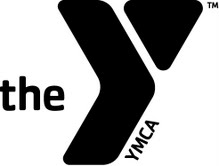 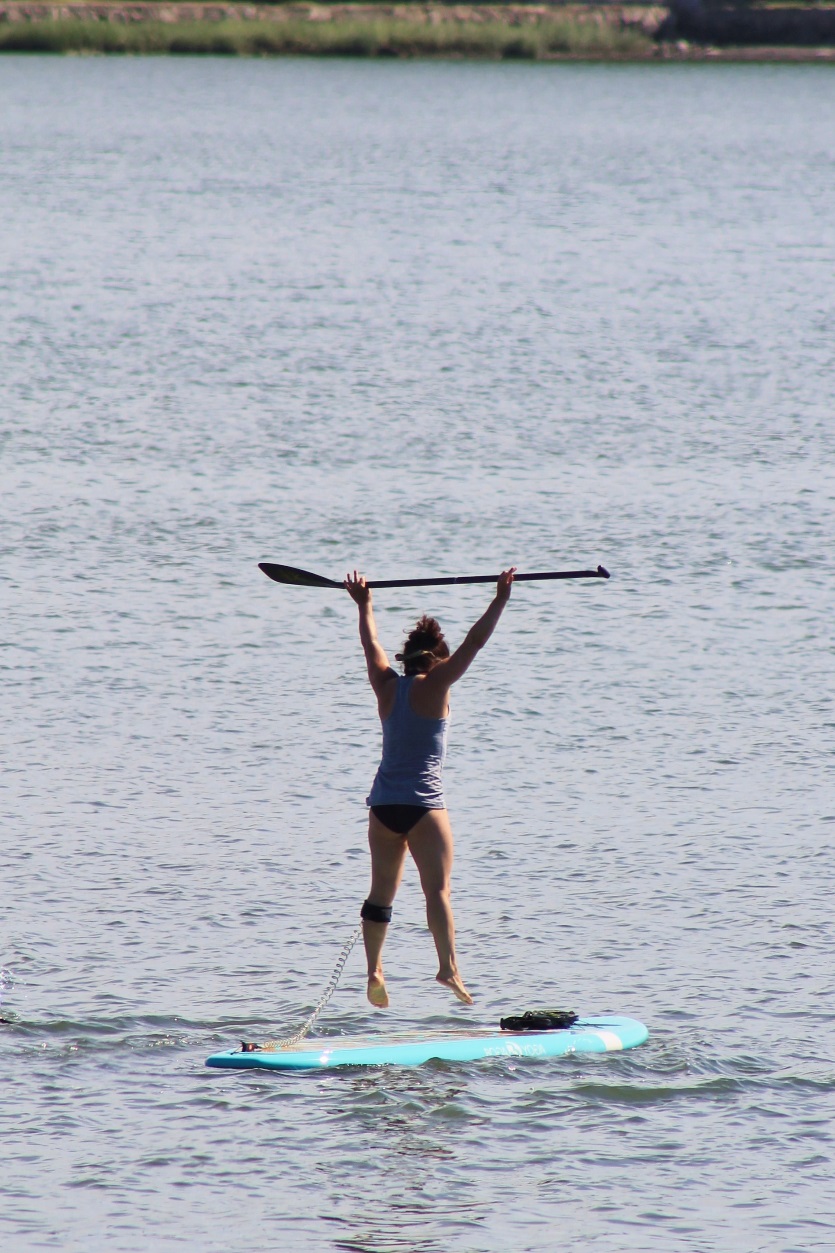 DATETIMECOACHDATETIMECOACHWednesday, June 12th  10:30-11:30am JessTuesday, July 9th 9:30-10:30am NicoleSaturday, June 15th 10:00am-11:00amBeverlyWednesday, July 10th 10:30-11:30am JessWednesday, June 19th   10:30-11:30am JessTuesday, July 16th9:30-10:30am Nicole Wednesday, June 26th  10:30-11:30am JessWednesday, July 17th 10:30-11:30am JessWednesday, June 26th 4:00-5:00pmBeverlyTuesday, July 23rd9:30-10:30am NicoleSaturday, June 29th 10:30-11:30am BeaWednesday, July 24th 10:30-11:30am JessTuesday, July 2nd  9:30-10:30amNicole Tuesday, July 30th 9:30-10:30am NicoleWednesday, July 31st 10:30-11:30am Jess